Week 4TLW: Analyze well-known speeches for author's use of literary devices  & words,phrase choice. Learners will listen to Martin Luther King's "I Have a Dream" speech  and Identify and Interpret literary devices to create mental Images. Language Objective: Demonstrate English comprehension and expand reading skills by employing analytical skille such as evaluating written information and performing critical analysis commensurate with content and grade-level needs.CPQ: How do literary elements create mental images about the discrimination African Americans faced in MLK’s speech ?Think-Turn-Talk Questions: 1.“ One hundred years later, the Negro lives on a lonely island of poverty in the midst of a vast ocean of material prosperity.” creates what image in your mind?2. “One hundred years later, the Negro is still languishing in the corners of American society and finds himself an exile in his own land.” Creates what image in your mind?,TEKS: 8.7 AELPS: 8.4 J,KCCRS: 8.II 6,7,10 Making Connections Making Inferences & Predictions Creating Mental Images Asking Questions Determining Importance & Summarizing Monitoring and ClarifyingText PP#        Text Name:     Workbook PP#      Teacher Master PP#      Audio/Video   Equip      Teacher Notes Advanced  Tech :      Other Copy of "I Have a Dream" speechCopy of "Creating Mental Images worksheet.Copy of Preview Vocabulary Copy of Frayer ModelLesson Focus/ Readiness Group Discussion Media/Tech Presentation Guided Practice Check for Understanding Inquiry MethodIndependent Practice Teacher Modeling Manipulatives Cooperative LearningQuestion/Answer Discovery LearningDay 1. Students will  preview vocabulary from the speech and use the Frayer Model to define words.Day 2. Students will listen to the speech and read along with a copy of the speech. Website link to speech is http://blog.flocabulary.com/i-have-a-dream-speech-analysis-lesson-plan/Day 3. Students will preview literary elements if needed will fill in "Creating Mental Images work sheet using the I do, We Do, You do strategy.Day 4. Students will get a blank copy of the Creating Mental Images and work with The Think-Pair-Share strategy to find 8 more examples of literary elements that invoke mental images of the discrimination faced by African Americans.Day 5. Students will Independently look for 4 more examples of literary elements on a blank copy of "Creating Images" work sheet to assess understanding.  Subject: ReadingSubject: ReadingGrade Level: 8thGrade Level: 8thCampus: Oliveira M.S. Campus: Oliveira M.S. Teacher Name: Mr. Abraham VegaTeacher Name: Mr. Abraham Vega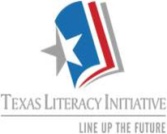 Objective/TLWCPQ/TTTTEKS/ELPS/ CCRSCognitive Strategy RoutineMaterials/ ResourcesLesson StrategiesStudent Activity/ AssessmentWeek 5TLW: Explain how similes and metaphors help convey the message of discrimination faced by African Americans. Students will fill in an inference chart. Language Objective: Demonstrate English comprehension and expand reading skills by employing inferential skills such as predicting, making connections between ideas, drawing inferences, and conclusions from text and finding supporting text evidence. CPQ: Which similes or extended metaphors, from King's speech, convey the idea that African Americans were being  treated unfairly?Think-Turn-Talk Questions: Now is the time to rise from the dark and desolate valley of segregation to the sunlit path of racial justice. How does King’s description, in this line affect his message about working towards racial justice?Now is the time to lift our nation from the quick sands of racial injustice to the solid rock of brotherhood.What does King suggest when he says this line?TEKS: 8.8A, 8.10DELPS: 8.4 JCCRS: 8.II.4 Making Connections Making Inferences & Predictions Creating Mental Images Asking Questions Determining Importance & Summarizing Monitoring and ClarifyingText PP#        Text Name:     Workbook PP#      Teacher Master PP#      Audio/Video   Equip      Teacher Notes Advanced   Tech :      Other Copy of Speech, Making Inferences worksheetLesson Focus/ Readiness Group Discussion Media/Tech Presentation Guided Practice Check for Understanding Inquiry MethodIndependent Practice Teacher Modeling Manipulatives Cooperative LearningQuestion/Answer Discovery LearningDay 1. Students will review examples of similes and metaphors from the previous week and making inferences. http://blog.flocabulary.com/i-have-a-dream-speech-analysis-lesson-plan/ (Teachers may use this website to review Literary terms) Day 2.  Students will fill in the Making Inferences worksheet using the I Do, We Do, You do strategy.Day 3. Students will get a blank Making Inferences worksheet and look for 6 examples using the Think-Pair-share strategy.Day 4. Students will get a blank Making Inferences and independently look for 6 examples to fill in on their own.Day 5. Students will review Making Inferences and fill in a T- Chart comparing and contrasting the 2 parts of the literal and figurative language from the similes and metaphors they got from the speech.Week 6TLW: Compare and Contrast themes, ideas and word choice using he I Have a Dream speech and Gettysburg Address. Students will fill in a Venn Diagram. Language Objective: Demonstrate English by making connections between ideas, drawing inferences and  conclusions from text and finding supporting text evidence. CPQ:  What were the similarities and differences between the I Have a Dream Speech and The Gettysburg Address.Think-Turn-Talk Questions: What theme was shared between the two speeches?From each speech, How was the word “freedom” meant?From each speech, How was the word “equal” meant?TEKS: 8.10DELPS: 8.J,KCCRS: 8. II,8,11 Making Connections Making Inferences & Predictions Creating Mental Images Asking Questions Determining Importance & Summarizing Monitoring and ClarifyingText PP#        Text Name:     Workbook PP#      Teacher Master PP#      Audio/Video   Equip      Teacher Notes Advanced  Tech :      Other Copy of speeches.Copy of Venn DiagramCopy of Making Connections worksheetLesson Focus/ Readiness Group Discussion Media/Tech Presentation Guided Practice Check for Understanding Inquiry MethodIndependent Practice Teacher Modeling Manipulatives Cooperative LearningQuestion/Answer Discovery LearningDay 1. Students will get a copy of The Gettysburg Address and make connections to the I Have a Dream Speech by filling in the “Making Connections” worksheet.Day 2.  Students will use a Venn Diagram to fill in similarities and differences including but not limited to the use of language to communicate ideas, those ideas, setting or time periods, themes, and connotative meaning of the concept of freedom  and equality. Day 3-5. Students will create a Media Visual portraying what Freedom and Equality mean to them.  